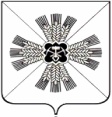 РОССИЙСКАЯ ФЕДЕРАЦИЯКЕМЕРОВСКАЯ ОБЛАСТЬПРОМЫШЛЕННОВСКИЙ МУНИЦИПАЛЬНЫЙ РАЙОНТарасовского сельского поселенияСОВЕТНАРОДНЫХ ДЕПУТАТОВ ТАРАСОВСКОГО СЕЛЬСКОГО ПОСЕЛЕНИЯ3-й созыв     60-е  заседание РЕШЕНИЕОт 23 августа 2019 №145с. ТарасовоО принятии плана (программы) приватизации муниципального имущества Тарасовского сельского поселения 2019 годаВ соответствии с Федеральным Законом от 21.12.2001 № 178 ФЗ «О приватизации государственного и муниципального имущества», рассмотрев материалы, предоставленные администрацией Тарасовского сельского поселения, Совет народных депутатов Тарасовского сельского поселенияРЕШИЛ:Принять план (программу) приватизации муниципального имущества на 2019 год:	1.1.2. Настоящее решение подлежит обнародованию на стенде администрации, размещению на официальном сайте Промышленновского муниципального района в информационно-телекоммуникационной сети «Интернет» в разделе «Поселения» и размещению на официальном сайте www.torgi.gov.ru.».3. Контроль за исполнением настоящего решения возложить на комиссию по бюджету, налоговой и финансовой политике. (Ванисова О.Н.)4. Настоящее решение вступает в силу с даты обнародования.ПредседательСовета народных депутатовТарасовского сельского поселения				Л.Н.ЧерданцеваГлаваТарасовского сельского поселения					В.Г.Ланг№ п/пНаименование имуществаГод выпускаАдресСтоимость, руб.1.CHEVROLET NIVA, Регистрационный знак К848ТН 42Паспорт 63МН №651505Тип ТС Легковой универсалVIN X9L21230080244049Модель двигателя, 2123, двигатель №0255533Кузов № X9L21230080244049Цвет кузова серо-голубой металикСвидетельство о регистрации ТС 99 11№086813 от 23.08.2019 г.2008Кемеровская область, Промышленновский район, с.Тарасово,ул.Центральная, 43а122000.00